لاحظت إدارة كل من إيطاليا ودولة مدينة الفاتيكان قدراً كبيراً من التداخل بين القرارات الثلاثة لقطاع الاتصالات الراديوية التي تغطي جوانب مختلفة من مهام لجنة تنسيق المفردات، وتتساءلان عما إذا كان دمج هذه القرارات الثلاثة سيكون مفيداً لزيادة توضيح مهام اللجنة والأحكام المتعلقة بأعمالها.وفيما يلي القرارات الثلاثة:-	القرار ITU-R 34-4	مبادئ توجيهية لإعداد المصطلحات والتعاريف،-	القرار ITU-R 35-4	تنظيم أعمال إعداد المفردات التي تشمل المصطلحات والتعاريف،-	القرار ITU-R 36-4	تنسيق المفردات.وكلفت إيطاليا ودولة مدينة الفاتيكان الخبراء لديهما بالقيام بمحاولة أولى لدمج هذه القرارات الثلاثة.ويبين المرفق 1 بهذه المساهمة الطريقة التي يمكن بها إعادة تنظيم الفقرات المختلفة في القرارات 34 و35 و36 لقطاع الاتصالات الراديوية، مع حد أدنى من التعديلات الصياغية، في صيغة مراجَعة ممكنة للقرار ITU-R 36.والمرفق 2 بهذه المساهمة هو نتيجة جهود الدمج التي بذلها الخبراء في شكل مشروع مراجَعة للقرار ITU-R 36 تعرضه إيطاليا ودولة مدينة الفاتيكان لكي تنظر فيه لجنة تنسيق المفردات والفريق الاستشاري للاتصالات الراديوية.المرفقات: 2المرفق 1اقتراح دمج محتوى القرارين 34 و35 في شكل صيغة مراجَعة للقرار ITU-R 36المرفق 2اقتراح صيغة مراجَعة للقرار ITU-R 36-4 لدمجه مع القرارين ITU-R 34 وITU-R 35تنسيق العمل بشأن المفردات(2015-2012-2007-2000-1993-1990)إن جمعية الاتصالات الراديوية للاتحاد الدولي للاتصالات،إذ تشير إلى أ )	أن مؤتمر المندوبين المفوضين اعتمد القرار 154 (المراجَع في بوسان، 2014) بشأن "استعمال اللغات الرسمية الست في الاتحاد على قدم المساواة" الذي كلف المجلس والأمانة العامة باتخاذ تدابير لمعاملة اللغات الست على قدم المساواة؛ب)	أن مجلس الاتحاد اتخذ قرارات لتحقيق مركزية وظائف التحرير للغات في الأمانة العامة (دائرة المؤتمرات والمنشورات) تدعو القطاعات إلى توفير النصوص النهائية باللغة الإنكليزية فقط (بما في ذلك المصطلحات والتعاريف)،وإذ تضع في اعتبارها [الفقرات "إذ تضع في اعتبارها" الجديدة مأخوذة من القرار ITU-R 34] أ )	أن من المهم لعمل الاتحاد، لا سيما عمل قطاع الاتصالات الراديوية، التعاون مع المنظمات المهتمة الأخرى بشأن المصطلحات والتعاريف والرموز البيانية في الوثائق والرموز الحرفية، وغير ذلك من وسائل التعبير ووحدات القياس، وغيرها، بغية تقييس هذه العناصر؛د )	أن ثمة حاجة مستمرة لنشر المصطلحات والتعاريف الملائمة لعمل قطاع الاتصالات الراديوية؛ه )	أنه يمكن تجنب الأعمال التي لا داعي لها أو الازدواجية بفضل التنسيق الفعّال لجميع الأعمال التي تقوم بها لجان دراسات الاتصالات الراديوية بشأن المفردات والمواضيع ذات الصلة واعتماد هذه الأعمال؛و )	أنه لا بد من أن يكون الهدف طويل الأجل لأعمال المصطلحات إعداد مفردات شاملة للاتصالات باللغات الرسمية للاتحاد،تقـرر1	أن تنسيق العمل بشأن المفردات في قطاع الاتصالات الراديوية لجنة التنسيق المعنية بالمفردات المكونة من خبراء في مختلف اللغات الرسمية وأعضاء تعينهم الإدارات المهتمة بالأمر ومشاركين آخرين في عمل قطاع الاتصالات الراديوية، علاوة على مقرري المفردات التابعين للجان دراسات الاتصالات الراديوية بالتعاون الوثيق مع الأمانة العامة للاتحاد (دائرة المؤتمرات والمنشورات) والمحرر في مكتب الاتصالات الراديوية؛4	أنه ينبغي للجنة التنسيق المعنية بالمفردات أن تستعرض وتنقح، حسب الاقتضاء، التوصيات القائمة في السلسلة V. للجنة أن تعتمد توصيات جديدة ومنقحة وأن تقدمها لإقرارها وفقاً للقرار ITU-R 1؛5	أنه يجوز للإدارات وللمشاركين الآخرين في عمل قطاع الاتصالات الراديوية أن يقدموا إلى لجنة التنسيق المعنية بالمفردات ولجان دراسات الاتصالات الراديوية، مساهمات بخصوص المفردات والمواضيع ذات الصلة [الفقرات "إذ تقرر كذلك" التالية مأخوذة من القرار ITU-R 35]الملحـق 1اختصاصات لجنة تنسيق المفردات1	اعتماد المصطلحات والتعاريف من أجل الأعمال الخاصة بالمفردات، بالتعاون الوثيق مع الأمانة العامة (دائرة المؤتمرات والمنشورات) بما في ذلك الرموز البيانية للوثائق ورموز الحروف وغيرها من وسائل التعبير ووحدات القياس وغير ذلك، داخل قطاع الاتصالات الراديوية، والتماس المواءمة فيما بين جميع لجان دراسات الاتصالات الراديوية المعنية فيما يتعلق بالمصطلحات والتعاريف.2	التنسيق مع دائرة المؤتمرات والمنشورات ومع المنظمات الأخرى التي تضطلع بأعمال المفردات في مجال الاتصالات، ومنها مثلاً اللجنة الكهرتقنية الدولية والمنظمة الدولية للتوحيد القياسي (ISO)، وكذلك اللجنة التقنية لتكنولوجيا المعلومات المشتركة بين اللجنة الكهرتقنية الدولية والمنظمة الدولية للتوحيد القياسي (اللجنة التقنية المشتركة رقم  (JTC 1)1)، وذلك تجنباً للازدواج في المصطلحات والتعاريف.3	تزويد لجان الدراسات بالرموز البيانية الموحدة ذات الصلة لاستعمالها في الوثائق، ورموز الحروف وغيرها من وسائل التعبير ووحدات القياس وغير ذلك، من أجل استعمالها في جميع وثائق لجان الدراسات.الملحـق 2 [الملحق 2 مأخوذ من القرار ITU-R 35]الملحـق 3 [الملحق 3 مأخوذ من القرار ITU-R 34]___________الفريق الاستشاري للاتصالات الراديويةجنيف، 28-26 أبريل 2017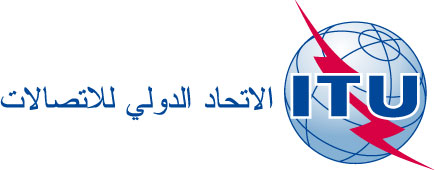 الوثيقة RAG17/2-A5 يناير 2017الأصل: بالإنكليزيةإيطاليا ودولة مدينة الفاتيكانإيطاليا ودولة مدينة الفاتيكاناقتراح دمج القرارات 34 و35 و36 لقطاع الاتصالات الراديويةاقتراح دمج القرارات 34 و35 و36 لقطاع الاتصالات الراديويةمحتوى القرار ITU-R 34محتوى الصيغة المراجَعة للقرار ITU-R 36إذ تشير إلى أ )فقرة جديدة إذ تشير إلى أ )إذ تشير إلى ب)فقرة جديدة إذ تشير إلى ب)إذ تضع في اعتبارها أ )تُعدل لتصبح فقرة جديدة إذ تضع في اعتبارها ب)إذ تضع في اعتبارها ب)مجسدة في فقرة جديدة إذ تضع في اعتبارها ب)إذ تضع في اعتبارها ج)مشمولة في فقرة جديدة إذ تضع في اعتبارها ب)إذ تضع في اعتبارها د )فقرة جديدة إذ تضع في اعتبارها ج)تقـرر 1مجسدة في فقرة جديدة تقرر كذلك 7تدعو 1حاشية جديدة لعنوان الملحق 3الملحق 1ملحق جديد 3محتوى القرار ITU-R 35محتوى الصيغة المراجَعة للقرار ITU-R 36إذ تشير إلى أ )فقرة جديدة إذ تشير إلى أ )إذ تشير إلى ب)فقرة جديدة إذ تشير إلى ب)إذ تضع في اعتبارها أ )جزء من فقرة جديدة إذ تضع في اعتبارها أ )إذ تضع في اعتبارها ب)مجسدة في فقرة جديدة إذ تضع في اعتبارها ب)تقـرر 1فقرة جديدة تقـرر كذلك 1تقـرر 2فقرة جديدة تقـرر كذلك 2تقـرر 3فقرة جديدة تقـرر كذلك 3تقـرر 4فقرة جديدة تقـرر كذلك 4تقـرر 5فقرة جديدة تقـرر كذلك 5تقـرر 6فقرة جديدة تقـرر كذلك 6تقـرر 7فقرة جديدة تقـرر كذلك 7تقـرر 8فقرة جديدة تقـرر كذلك 8تقـرر 9فقرة جديدة تقـرر كذلك 9تقـرر 10فقرة جديدة تقـرر كذلك 10تقـرر 11فقرة جديدة تقـرر كذلك 11الملحق 1ملحق جديد 2محتوى القرار ITU-R 36محتوى الصيغة المراجَعة للقرار ITU-R 36إذ تشير إلى أ )فقرة جديدة إذ تشير إلى أ )إذ تشير إلى ب)فقرة جديدة إذ تشير إلى ب)إذ تضع في اعتبارها أ )مجسدة في فقرة جديدة إذ تضع في اعتبارها أ )إذ تضع في اعتبارها ب)مجسدة في فقرة جديدة إذ تضع في اعتبارها ب)إذ تضع في اعتبارها ج)مجسدة في فقرتين جديدتين إذ تضع في اعتبارها أ ) و و )إذ تضع في اعتبارها د )تُعدل لتصبح فقرة جديدة إذ تضع في اعتبارها أ )إذ تضع في اعتبارها ه )مشمولة في فقرة جديدة إذ تضع في اعتبارها أ )إذ تضع في اعتبارها و )فقرة جديدة إذ تضع في اعتبارها د )إذ تضع في اعتبارها ز )فقرة جديدة إذ تضع في اعتبارها ه )إذ تضع في اعتبارها ح)فقرة جديدة إذ تضع في اعتبارها و )تقـرر 1مبسطة في فقرة جديدة تقرر 1تقـرر 2مجسدة في فقرة جديدة تقرر 3تقـرر 3فقرة جديدة تقرر 4تقـرر 4فقرة جديدة تقرر 5تقـرر 5فقرة جديدة تقرر 2الملحق 1ملحق جديد 1